Broadmayne First School Knowledge Organiser                                              Literacy FocusReading and WritingYear 2Autumn Term 1The Power of Reading           The Power of Reading           Guided ReadingKey Knowledge and VocabularyKey Knowledge and Vocabulary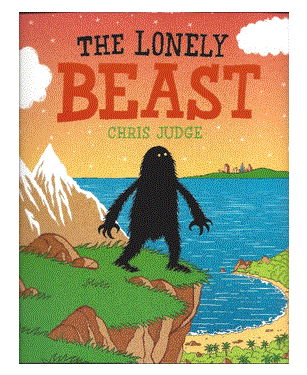 Genre                 quest storyWriting story, character description, newspaper article, questionsDramaFreeze frame, conscience alleyWe will focus on Fiction books. We will look at the following skills:Decoding- breaking down a word into phonemes (sounds) to be able to read it.Prediction - saying what you think will happen next or as a result of something.Comprehension - understanding what we have read.PhonemeGraphemeDigraphTrigraphSegmentBlendTricky WordSpelling patternHomophoneNoun phraseA single unit of sound.A letter or group of letters to correspond to each phoneme .Two letters making one sound.Three letters making one sound.Break a word into phonemesPut phonemes together.A word that you cannot sound out.A group of letters that make a phoneme common to lots of words Two words that sound the same but are spelt differently eg hear/hereA phrase where an adjective is used before a noun to describe it e.g. bright blue table, cunning foxPlanned ExperiencesPlanned ExperiencesSpelling, Punctuation, GrammarPhonemeGraphemeDigraphTrigraphSegmentBlendTricky WordSpelling patternHomophoneNoun phraseA single unit of sound.A letter or group of letters to correspond to each phoneme .Two letters making one sound.Three letters making one sound.Break a word into phonemesPut phonemes together.A word that you cannot sound out.A group of letters that make a phoneme common to lots of words Two words that sound the same but are spelt differently eg hear/hereA phrase where an adjective is used before a noun to describe it e.g. bright blue table, cunning fox* EXPLORATION: What makes good writing?  Narrative? * COMPOSITION: Creating story maps and recounts* VISUALISATION: Creating images with words through the use of noun phrases.* COMPARISON: Link with other quest stories and stories by the same author.* VISUALISATION: Drama, writing in role, hot seating.* PERFORMANCE: Drama and Role play - reenacting the journey the Beast went on. * SKILLS: Using appropriate features from Y1 and new features as taught.   Editing and improving (in some compositions)* EXPLORATION: What makes good writing?  Narrative? * COMPOSITION: Creating story maps and recounts* VISUALISATION: Creating images with words through the use of noun phrases.* COMPARISON: Link with other quest stories and stories by the same author.* VISUALISATION: Drama, writing in role, hot seating.* PERFORMANCE: Drama and Role play - reenacting the journey the Beast went on. * SKILLS: Using appropriate features from Y1 and new features as taught.   Editing and improving (in some compositions)We will have daily phonics and spelling sessions where we work in our groups.Statement sentence  - a sentence that tells you something. It usually ends in a .Question sentence - a sentence that asks a question. It always ends in a ?Comma - we use a , between objects in a list except for the last two in the list where we use ‘and.’PhonemeGraphemeDigraphTrigraphSegmentBlendTricky WordSpelling patternHomophoneNoun phraseA single unit of sound.A letter or group of letters to correspond to each phoneme .Two letters making one sound.Three letters making one sound.Break a word into phonemesPut phonemes together.A word that you cannot sound out.A group of letters that make a phoneme common to lots of words Two words that sound the same but are spelt differently eg hear/hereA phrase where an adjective is used before a noun to describe it e.g. bright blue table, cunning fox* EXPLORATION: What makes good writing?  Narrative? * COMPOSITION: Creating story maps and recounts* VISUALISATION: Creating images with words through the use of noun phrases.* COMPARISON: Link with other quest stories and stories by the same author.* VISUALISATION: Drama, writing in role, hot seating.* PERFORMANCE: Drama and Role play - reenacting the journey the Beast went on. * SKILLS: Using appropriate features from Y1 and new features as taught.   Editing and improving (in some compositions)* EXPLORATION: What makes good writing?  Narrative? * COMPOSITION: Creating story maps and recounts* VISUALISATION: Creating images with words through the use of noun phrases.* COMPARISON: Link with other quest stories and stories by the same author.* VISUALISATION: Drama, writing in role, hot seating.* PERFORMANCE: Drama and Role play - reenacting the journey the Beast went on. * SKILLS: Using appropriate features from Y1 and new features as taught.   Editing and improving (in some compositions)We will have daily phonics and spelling sessions where we work in our groups.Statement sentence  - a sentence that tells you something. It usually ends in a .Question sentence - a sentence that asks a question. It always ends in a ?Comma - we use a , between objects in a list except for the last two in the list where we use ‘and.’PhonemeGraphemeDigraphTrigraphSegmentBlendTricky WordSpelling patternHomophoneNoun phraseA single unit of sound.A letter or group of letters to correspond to each phoneme .Two letters making one sound.Three letters making one sound.Break a word into phonemesPut phonemes together.A word that you cannot sound out.A group of letters that make a phoneme common to lots of words Two words that sound the same but are spelt differently eg hear/hereA phrase where an adjective is used before a noun to describe it e.g. bright blue table, cunning fox* EXPLORATION: What makes good writing?  Narrative? * COMPOSITION: Creating story maps and recounts* VISUALISATION: Creating images with words through the use of noun phrases.* COMPARISON: Link with other quest stories and stories by the same author.* VISUALISATION: Drama, writing in role, hot seating.* PERFORMANCE: Drama and Role play - reenacting the journey the Beast went on. * SKILLS: Using appropriate features from Y1 and new features as taught.   Editing and improving (in some compositions)* EXPLORATION: What makes good writing?  Narrative? * COMPOSITION: Creating story maps and recounts* VISUALISATION: Creating images with words through the use of noun phrases.* COMPARISON: Link with other quest stories and stories by the same author.* VISUALISATION: Drama, writing in role, hot seating.* PERFORMANCE: Drama and Role play - reenacting the journey the Beast went on. * SKILLS: Using appropriate features from Y1 and new features as taught.   Editing and improving (in some compositions)We will have daily phonics and spelling sessions where we work in our groups.Statement sentence  - a sentence that tells you something. It usually ends in a .Question sentence - a sentence that asks a question. It always ends in a ?Comma - we use a , between objects in a list except for the last two in the list where we use ‘and.’PhonemeGraphemeDigraphTrigraphSegmentBlendTricky WordSpelling patternHomophoneNoun phraseA single unit of sound.A letter or group of letters to correspond to each phoneme .Two letters making one sound.Three letters making one sound.Break a word into phonemesPut phonemes together.A word that you cannot sound out.A group of letters that make a phoneme common to lots of words Two words that sound the same but are spelt differently eg hear/hereA phrase where an adjective is used before a noun to describe it e.g. bright blue table, cunning fox* EXPLORATION: What makes good writing?  Narrative? * COMPOSITION: Creating story maps and recounts* VISUALISATION: Creating images with words through the use of noun phrases.* COMPARISON: Link with other quest stories and stories by the same author.* VISUALISATION: Drama, writing in role, hot seating.* PERFORMANCE: Drama and Role play - reenacting the journey the Beast went on. * SKILLS: Using appropriate features from Y1 and new features as taught.   Editing and improving (in some compositions)* EXPLORATION: What makes good writing?  Narrative? * COMPOSITION: Creating story maps and recounts* VISUALISATION: Creating images with words through the use of noun phrases.* COMPARISON: Link with other quest stories and stories by the same author.* VISUALISATION: Drama, writing in role, hot seating.* PERFORMANCE: Drama and Role play - reenacting the journey the Beast went on. * SKILLS: Using appropriate features from Y1 and new features as taught.   Editing and improving (in some compositions)We will have daily phonics and spelling sessions where we work in our groups.Statement sentence  - a sentence that tells you something. It usually ends in a .Question sentence - a sentence that asks a question. It always ends in a ?Comma - we use a , between objects in a list except for the last two in the list where we use ‘and.’PhonemeGraphemeDigraphTrigraphSegmentBlendTricky WordSpelling patternHomophoneNoun phraseA single unit of sound.A letter or group of letters to correspond to each phoneme .Two letters making one sound.Three letters making one sound.Break a word into phonemesPut phonemes together.A word that you cannot sound out.A group of letters that make a phoneme common to lots of words Two words that sound the same but are spelt differently eg hear/hereA phrase where an adjective is used before a noun to describe it e.g. bright blue table, cunning foxThe Big WriteThe Big WriteHandwritingPhonemeGraphemeDigraphTrigraphSegmentBlendTricky WordSpelling patternHomophoneNoun phraseA single unit of sound.A letter or group of letters to correspond to each phoneme .Two letters making one sound.Three letters making one sound.Break a word into phonemesPut phonemes together.A word that you cannot sound out.A group of letters that make a phoneme common to lots of words Two words that sound the same but are spelt differently eg hear/hereA phrase where an adjective is used before a noun to describe it e.g. bright blue table, cunning foxDigital literacy clips (films), music and still images are used to inspire a longer piece of independent writing. The Big Write shows how you use the literacy skills that have been taught in class and allows you to develop your writing stamina. The session includes some shared writing (the whole class creating some example sentences) The Big Write can be a story, a non fiction text, a letter, a diary entry or a poem around a specific theme. Digital literacy clips (films), music and still images are used to inspire a longer piece of independent writing. The Big Write shows how you use the literacy skills that have been taught in class and allows you to develop your writing stamina. The session includes some shared writing (the whole class creating some example sentences) The Big Write can be a story, a non fiction text, a letter, a diary entry or a poem around a specific theme. Ascender: letters that have a stick that goes up above the line you are writing on (b,d,h,l,t).Descender: letters that have a tail that go below the line you are writing on (f,g,j,p,q,y).We will focus on curly caterpillar letters (a,c,e,d,f,q,s,o) and one armed robot letters (r,n,m,h,b)PhonemeGraphemeDigraphTrigraphSegmentBlendTricky WordSpelling patternHomophoneNoun phraseA single unit of sound.A letter or group of letters to correspond to each phoneme .Two letters making one sound.Three letters making one sound.Break a word into phonemesPut phonemes together.A word that you cannot sound out.A group of letters that make a phoneme common to lots of words Two words that sound the same but are spelt differently eg hear/hereA phrase where an adjective is used before a noun to describe it e.g. bright blue table, cunning fox